ОПМП при растяжении связок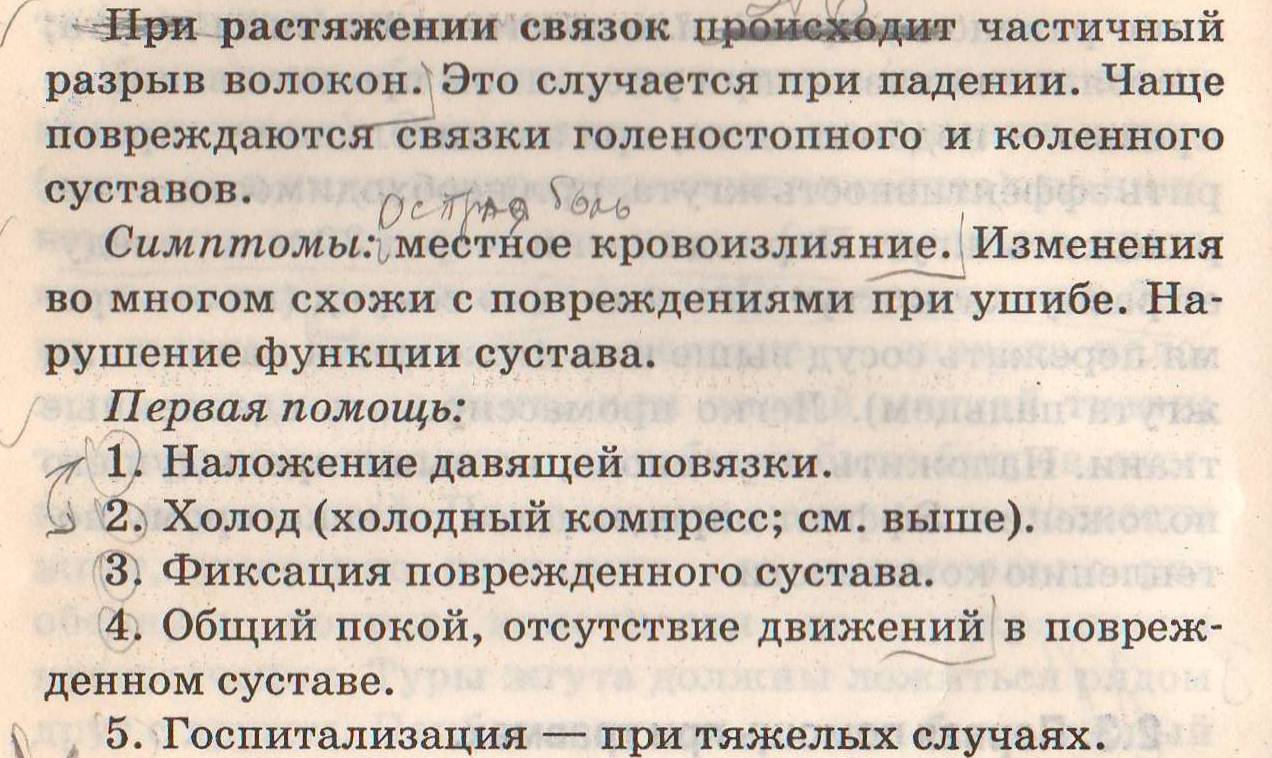 ОПМП при вывихе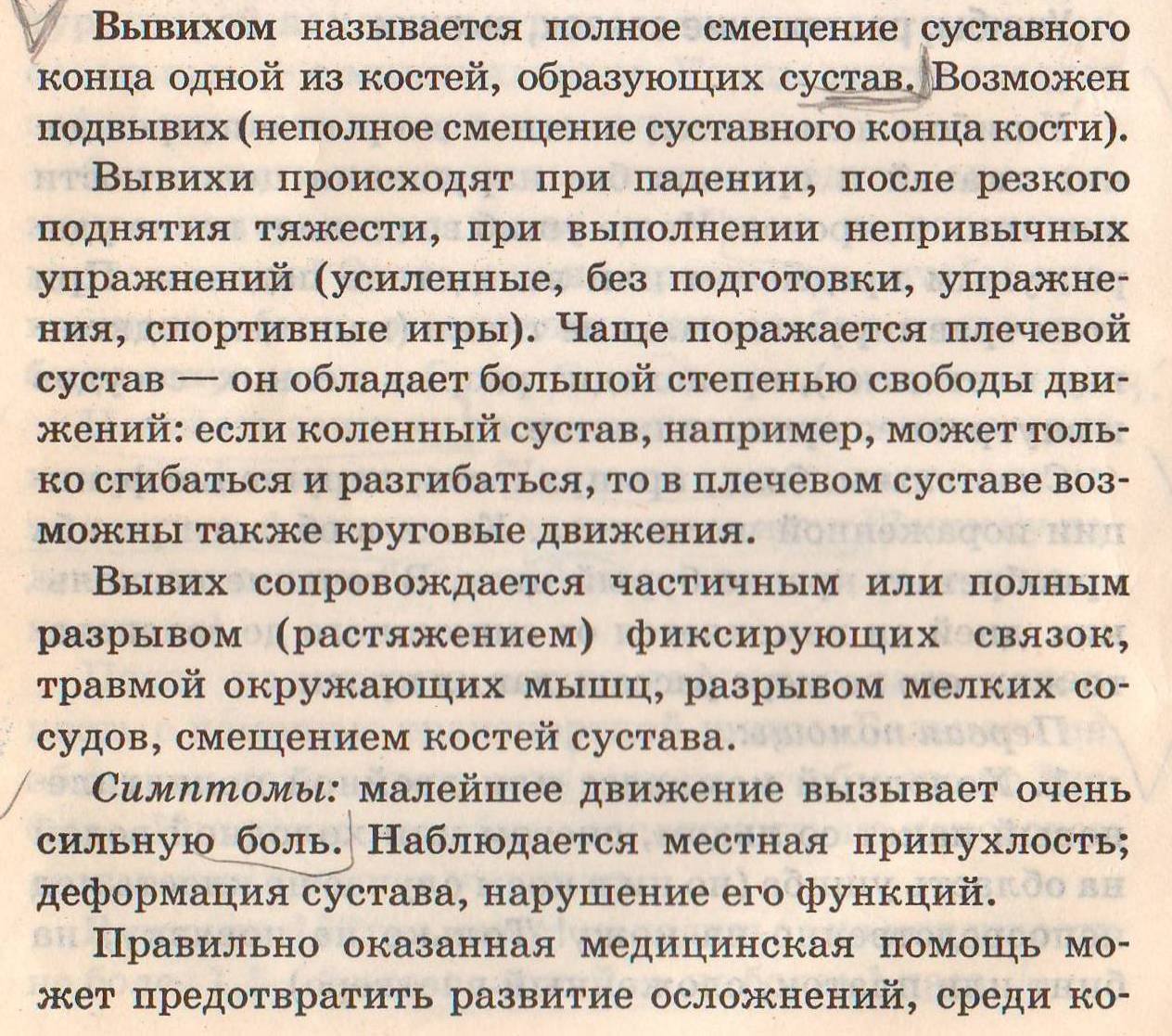 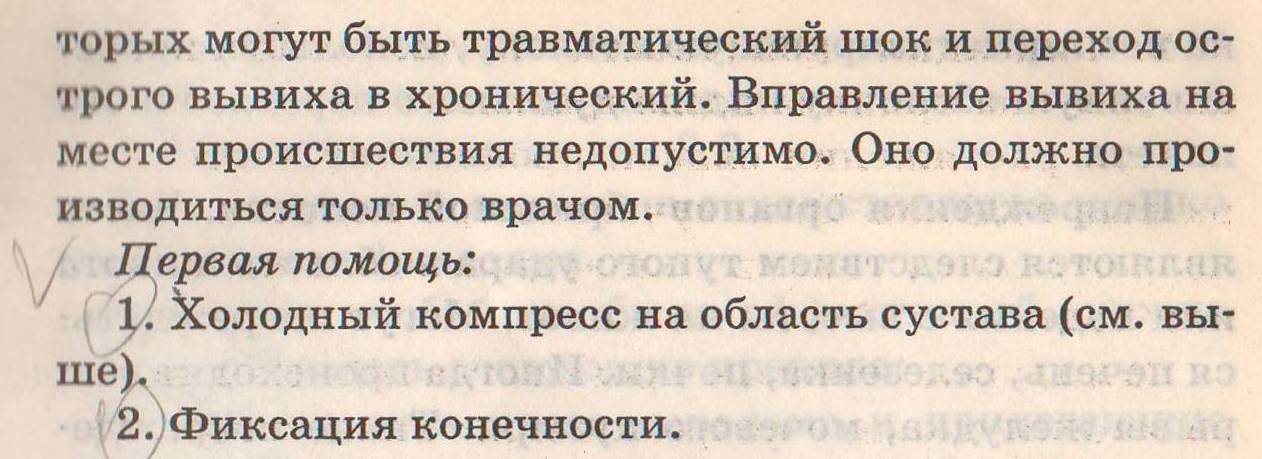 